Matematyka  25.05.2020Temat  lekcji: Pole prostokąta – rozwiązywanie zadań z kontekstem praktycznym1. Obejrzyjcie filmiki:https://www.youtube.com/watch?v=8xq7kGBKBlIhttps://www.youtube.com/watch?v=fsn3kcEdsPw2. Wykonajcie zad. 3, 4, 6 s. 159 (podręcznik), 26.05.2020Temat  lekcji: Prostopadłościan i sześcian1. Obejrzyjcie filmik:https://www.youtube.com/watch?v=5h9CyxzieDk2. Zapoznajcie się z informacjami z podręcznika ze strony 161 i 162.3. Obejrzyjcie filmik:https://www.youtube.com/watch?v=RjWOHZo5ac44. Zapoznajcie się z informacjami z podręcznika, na s. 163.5. Wykonajcie zdania z podręcznika: zad. 3, 4 s. 164 oraz zad. 2 s. 146 z   zeszytu ćwiczeń oraz zad. 3 s. 147 również z zeszytu ćwiczeń.27.05.2020Temat  lekcji: Prostopadłościany i  sześciany – utrwalenie wiadomości1. Wykonajcie zadania z podręcznika: zad. 5 i 6 s. 164. UWAGA!!! PRZYŚLIJCIE ZADANIA NA POCZTĘ KLASOWĄ.28.05.2020Temat  lekcji: Jakie bryły spotykamy w  otaczającym nas świecie?1. Zapoznajcie się z informacjami z podręcznika ze s. 167 i 168. 2. Wykonajcie zad. 1 s. 168 (podręcznik).3. Wykonajcie zadanie 2 s. 149 oraz zad. 3 i 4 s. 150  z zeszytu ćwiczeńReligia  Czwartek  28.05.2020r.Temat: Cierpiący Hiob ufa Bogu.Zapoznaj się z opowieścią o Hiobie  zamieszczoną  w podręczniku. Wykonaj zadania w zeszycie ćwiczeń.(zadanie 3 do sprawdzenia )Pomódl się modlitwą z podręcznika.Piątek  29.05.2020r.Temat: Bóg wysłuchuje modlitw i posyła z pomocą swojego Anioła.Zapoznaj się z historią Tobiasza. Wykonaj ćwiczenia .Anioł Rafał opiekował się Tobiaszem, pomódl się o jego opiekę odmawiając modlitwę ,,Aniele Boży”.Historia Temat: Eugeniusz Kwiatkowski i budowa Gdyni. 27.05.2020r.Przeczytaj temat z podręcznika (str.122-125) . Wejdź na stronę https://www.youtube.com/watch?v=6KSjzjFchzE i obejrzyj uważnie film „Eugeniusz Kwiatkowski i budowa Gdyni”, będący podsumowaniem dzisiejszego tematu.Przepisz do zeszytu notatkę:Eugeniusz Kwiatkowski urodził się w 1888 roku. Studiował na  Politechnice Lwowskiej, a później w Niemczech. Walczył w legionach Piłsudskiego. W 1921 roku rozpoczęto budowę miasta i portu w Gdyni małej wiosce rybackiej nad Zatoką Gdańską. Eugeniusz Kwiatkowski został ministrem przemysłu,  wspierał budowę tego portu. W 1937 roku rozpoczęto budowę Centralnego Okręgu Przemysłowego. Kwiatkowski wspierał budowę, ale nie została ona zakończona z powodu wybuchu II wojny światowej.Wykonaj zadania 1,2, 5, 7, 9 w zeszycie ćw. str.75-77Wykonane zadania prześlij  na skrzynkę klasową!Możesz utrwalić swoją wiedzę wchodząc w linki do gier:https://learningapps.org/watch?v=pb0mjjzt320https://quizizz.com/join/quiz/5e833b9762c6c2001b2e98a0/start?referrer=57b16bd01dd1c2bc7506ef06InformatykaTermin realizacji zadań na dzień 29 maja 2020r.Temat : Małpie figle. Budowanie prostych skryptów – Code.org.Bardzo proszę o zalogowanie się do serwisu Informatycznego Code.org. Jest to międzynarodowy serwis, na którym można zdobyć oraz poszerzyć wiedzę na temat programowania, kodowania. Zrób to w następujący sposób:W wyszukiwarce wpisz nazwę kursu Code.org.Uruchom  link „ Code.org: Learn computer science. Change the world”.W prawym górnym rogu strony uruchom przycisk „Zaloguj się”.W okienko „Kod sekcji” wpisz kod WKMPCH i naciśnij okienko GO.Zaznacz swoje nazwisko, następnie zaznacz odpowiedni obrazek, który został Tobie przypisany oraz kliknij „Zaloguj się”. Obrazki do logowania znajdziesz w tabeli poniżej instrukcji.Zacznij pracować z programem.Wykonaj Lekcje numer 16, 17, 19 z Kursu 2.Baw się dobrze. Powodzenia.Ponieważ korzystamy z jednego portalu a ja jest administratorem sekcji będę widziała                                     i kontrolowała Wasze postępy. W razie jakichkolwiek pytań proszę pisać do mnie poprzez aplikację Messenger.Tabela z danymi do logowania.TechnikaTermin realizacji zadań na dzień 26 maja 2020r.Temat: W podróży.Proszę zapoznanie się z tematem nr 2 ze strony 68 oraz wykonanie następujących ćwiczeń:1 Podpisz ilustracje przedstawiające rożne środki transportu. Skorzystaj z podanych nazw.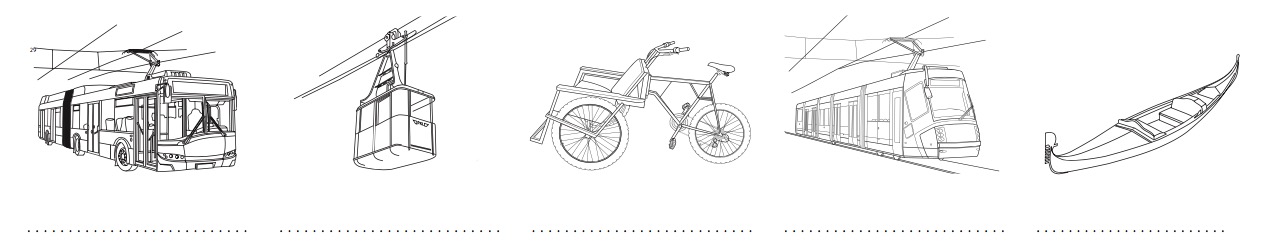 2 Rozwiąż krzyżówkę, Następnie zapisz w wyznaczonym miejscu otrzymane hasło.Czas wolny od pracy.Pojazd z lokomotywą poruszający się po torach.Jeżdżą nią samochody.Morski lub lotniczy.Wysyłana do bliskich z podróży.Rzeczy przydatne w trakcie wyprawy, zapakowane na przykład w walizkę. 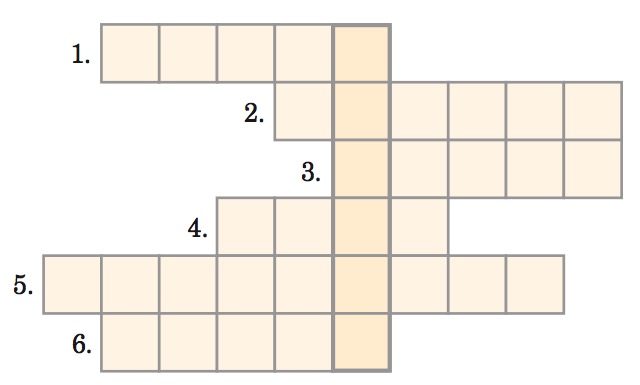 Hasło: ......................................................................................................3. Wykonaj ćwiczenie 3 ze strony 70Po wykonaniu zadań należy wykonać zdjęcie i przesłanie na klasową skrzynkę pocztową.PowodzeniaJęzyk angielski PoniedziałekTopic: Mother’s Day – świętujemy Dzień Mamy.Sposoby i źródła realizacji tematu :Kochani, już niedługo święto wszystkich mam. Zachęcam do wykonania poniższych zadań, aby poznać słownictwo oraz popracować z tekstem do słuchania. Miłej pracy.ZADANIE 1Wybierz odpowiedni wyraz pod obrazkiem, następnie naciśnij FINISH, a później CHECK MY ANSWERS, aby poznać swoje odpowiedzi :https://www.liveworksheets.com/worksheets/en/English_as_a_Second_Language_(ESL)/Vocabulary/Mother's_Day_Vocabulary_cc472269rjZagraj w grę:https://wordwall.net/pl/resource/2357291  ZADANIE 2Popracuj z filmikiem i wybierz poprawną odpowiedź, następnie naciśnij FINISH, a później CHECK MY ANSWERS, aby poznać swoje odpowiedzi:https://www.liveworksheets.com/worksheets/en/English_as_a_Second_Language_(ESL)/Listening_comprehension/Mother-s_day_ms437816ghZADANIE 3Wydrukuj lub stwórz samodzielnie kartkę dla mamy. Skorzystaj z poniższych stron internetowych:https://en.islcollective.com/english-esl-worksheets/vocabulary/mothers-day/happy-mothers-day/51382           - angielskie wierszyki dla mamyhttps://en.islcollective.com/english-esl-worksheets/vocabulary/mothers-day/mothers-day-card/69223      - kartka z życzeniamiŚroda, piątekTemat lekcji: On holiday in Scotland – praca z tekstem.Sposoby i źródła realizacji tematu lekcji:Popracujemy z zeszytem ćwiczeń prze dwie godziny lekcyjne. Poproszę o dwa ćwiczenia: 6, 7 str. 99. W ćwiczeniu 6 należy napisać pocztówkę. Skorzystajcie z ćwiczenia powyżej. Owocnej pracy.Język polski 25.05.2020Temat: Zło dobrem zwyciężaj!Odpowiedz w kilku zdaniach na pytanie: Czy zło można zwyciężyć dobre? Odpowiedź uzasadnij.Przeczytaj tekst A. Maleszki pt. „ Magiczne drzewo”.Uzupełnij tabelkę: Uzupełnij notatkę i przepisz ja do zeszytu:Kuki tłumaczy kolegom, ze warto dać klonowi……………….., gdyż może to sprawić, że będzie……………………… Taka postawa świadczy o tym, ze chłopiec jest……………………………….Zapisz w zeszycie 3 synonimy do słowa ‘samotny’.26.05.2020. i 27.05.2020 ( zadnai na 2 dni)Temat: Jak poprawnie zapisać dialog? Zapoznaj się z informacjami  z podręcznika, s. 271.Karta pracy (można wydrukować)Mistrzowie dialogu Przeczytaj tekst. Podkreśl wypowiedzi narratora, a następnie zaznacz dowolnym kolorem myślniki.Jeremiasz zwolnił, kiedy wychodziła ze szkoły, a potem przystanął. I stał tak długo, aż Andzia znalazła się obok niego.– Dzisiaj wziąłem specjalne śniadanie dla twoich kaczek – powiedział, lepiąc wielką śnieżną kulę. – A Zośki nie słuchaj. Ona się nie zna nawet na samochodach.– Ja też nie za bardzo – zaczerwieniła się trochę. Uzupełnij dialog wypowiedziami zamieszczonymi w ramce. – Wiesz, na pewno przeczytam książkę Barbary Kosmowskiej ...................................................................................................– Ja też z chęcią poznam historię Andzi ............................................................................................................................................................................– To może chodźmy do biblioteki ...............................................................................................................................................................................................– Dobrze! Najlepiej od razu, zanim skończy się przerwa .......................................................................................................................Zapoznaj się z fragmentem książki Wakacje Mikołajka. Następnie podkreśl wypowiedzi narratora oraz wstaw brakujące dwukropki i myślniki.  Wczoraj po kolacji tata spojrzał na nas z obrażoną miną i powiedział......... Słuchajcie! W tym roku ja decyduję i nie życzę sobie żadnych dyskusji! Pojedziemy na Południe. Mam adres willi do wynajęcia w Leśnych Kątach. Trzy pokoje, woda bieżąca, światło. Nie chcę słyszeć o żadnym pensjonacie, gdzie obrzydliwie karmią.......... Dobrze, kochanie ......... powiedziała mama. .........  uważam, że to świetny pomysł.......... Juhu! ......... zawołałem i zacząłem biegać dookoła stołu, bo jak się człowiek cieszy, to trudno mu usiedzieć na miejscu.Tata otworzył szeroko oczy, jak zawsze, kiedy jest zdziwiony, i zapytał.................. Ach, tak?Kiedy mama sprzątała ze stołu, tata wyciągnął z szafy swoją maskę pływacką.......... Zobaczysz, Mikołaj .........   powiedział .........   całymi dniami będziemy pływać pod wodą i łowić ryby.Zapisz w zeszycie dowolny dialog, pamiętaj o właściwej formie zapisu.Praca zeszytem ćwiczeń:Na podstawie wiedzy zdobytej podczas poprzedniej lekcji wykonaj następujące ćwiczenia:1, 2,3, 4, 5, s. 129-131.28.05.2020. i 29.05.2020 ( zadania na 2 dni)Temat: O pisowni nazw geograficznych.Zapoznaj się z treścią Nowej Wiadomości ze strony 274, na jej podstawie wykonaj notatkę do zeszytu.Wykonaj ćw. 1, 2, 4, s. 274-275.Praca zeszytem ćwiczeń:Wykonaj następujące ćwiczenia:1, 2, 4, 5, 7, 10, 11, s. 75-79.Przypominam, iż dnia 1 czerwca zaczynamy pracę z lektura „Dynastia Miziołków”!PRZYRODA25.05.2020r. - poniedziałekTemat: Jakie drzewa rosną w lesie?Drodzy uczniowie!1. Proszę zapoznać się z treścią tematu: „ Jakie drzewa rosną w lesie?” (str. 187-192) i zapisać temat lekcji  w zeszycie przedmiotowym.Po przeczytaniu zapamiętaj:- jakie są cechy drzew liściastych i iglastych- jakie są typy lasów w Polsce- jakie drzewa liściaste i iglaste występują najczęściej w Polsce2. Wykonajcie notatkę do zeszytu Korzystając z podręcznika, wpiszcie nazwy drzew liściastych i iglastych do tabeliW celu poszerzenia wiedzy:https://epodreczniki.pl/a/lasy-lisciaste/DWqOXBVPS  https://epodreczniki.pl/a/w-lesie/Dx6pQ07sn https://drzewa.nk4.netmark.pl/atlas/atlas.php Drodzy uczniowie!Tym razem nie musicie nic przesyłać na skrzynkę klasową28.05.2020r. - czwartekTemat: Jakie drzewa rosną w lesie? - lekcja w terenieDrodzy uczniowie!1. Proszę wybrać  się na wycieczkę do pobliskiego lasu (najlepiej w towarzystwie osoby dorosłej) , zabierając ze sobą atlas drzew lub podręcznik (str. 188 - 191)2. Podczas wycieczki zwróćcie uwagę na to:- jaki to typ lasu- jakie gatunki drzew liściastych i iglastych w nim rosną - jakie cechy budowy występują u rosnących  drzewUwagaPodczas wycieczki przestrzegajcie zasad właściwego zachowywania się w lesie (podręcznik str. 186) oraz zasad bezpieczeństwa (np.odpowiedni strój, środki przeciw kleszczom)3. Proszę wykonać zadanie 1,2,4 i 5 z zeszytu ćwiczeń str. 113 - 115Drodzy uczniowie!Proszę przesłać na skrzynkę klasową zadania z zeszytu ćwiczeńPozdrawiam:)Wychowanie fizyczne25-29.05.2020r.26.05.2020r. Lekcja w krainie pięciu kółek olimpijskich Zanim obejrzycie filmy, wykonajcie  kilka cwiczeń ogólnorozwojowych.
Codziennie wykonujcie kilka powtórzeń ćwiczeń ogólnorozwojowych: np. pajacyków, przysiadów, skłonów, podskoków obunóż, jednonóż, naprzemiennych, ćwiczeń na jednej nodze (jaskółka), ćwiczeń stabilizujących (podpory).Ćwiczenia  te   znacie        z lekcji wychowania fizycznego. Do dzieła!!!!Obejrzyj filmiki, skorzystaj z jeszcze innych, dostępnych źródeł w Internecie i odpowiedz na pytania :1.Co symbolizują poszczególne  koła we fladze olimpijskiej?2. Jaka jest historia ognia olimpijskiego?https://youtu.be/DgZCGbdxRuE - kliknijhttps://youtu.be/sI9KoK1oFA8- kliknij27.05.2020rNauka i doskonalenie odbić oburącz sposobem górnym.	Dzisiaj mam dla Was ćwiczenia siatkarskie doskonalące naukę odbić sposobem górnym. Ćwiczenia w pozycji stojącej, w siadzie i leżeniu z wykorzystaniem piłki lub balonu. Kliknij i ćwicz z prowadzącym. Ćwicz na świeżym powietrzu.Hartuj organizm i zwiększaj swoją odporność. Powodzenia!https://ewf.h1.pl/student/?token=wwooLHlgGUzGS0j3DPGIcmPNkRMkNEo6uM2o6auz4OVxiuC6rV28.05.2020r.Zabawy koordynacyjneDzisiaj mam dla Was zabawy doskonalące koordynację ruchową. Na sygnał prowadzącego  wykonujcie proste polecenia. Mini zabawa biegowa. Kliknij i ćwicz! Pamiętaj o codziennej aktywności fizycznej  - 60 minut dziennie! Wykonuj te ćwiczenia na świeżym powietrzu.https://ewf.h1.pl/student/?token=0iGY0plNyRK2nA7EJfOhzY663o09IJZwzpCpRY8oOokVpJdK4b29.05.2020r.Ćwiczenia kształtujące nawyk prawidłowej postawy ciała w postawie siedzącej.Dzisiaj ćwiczenia korekcyjne dla uczniów ambitnych, gotowych poznać swoje ciało. Ostatnio dużo czasu spędzacie przed komputerem. Należy pamiętać o odpoczynkach i ćwiczeniach kształtujących nawyk prawidłowej postawy ciała w pozycji siedzacej. Na filmie -  omówienie i demonstracja prawidłowej pozycji podczas siedzenia, nauka właściwej techniki oddechu oraz pomocnicze ćwiczenia rozciągające. Kliknij i ćwicz z prowadzącym.https://ewf.h1.pl/student/?token=U81CXiGdRsLL4UxIKwUFQyLnujzh433zAI8dIB4rcvBPrMRf73Zadanie z plastyki  – 29.05.2020 r.Kartka dla mamy.Wykonaj kartkę dla mamy według załączonej instrukcji (załącznik). Gotową kartę podaruj swojej mamie w „Dniu Matki”.Muzyka  27. 05. 2020r.Śpiewamy piosenkę pt. „Jesteśmy dziećmi ziemi”.
Zapoznaj się z tekstem i melodią piosenki. Zaśpiewaj piosenkę „Jesteśmy dziećmi ziemi” tekst piosenki w podręczniku str.128. Poniżej link do piosenki. Przypomnij sobie nazwy nut literowe i położenie ich na pięciolinii. Napisz w zeszycie dźwięki od c1 do c2 tak jak to robiliśmy w klasie.
Podaję link do piosenki:https://www.youtube.com/watch?v=wecXkH7wM8k 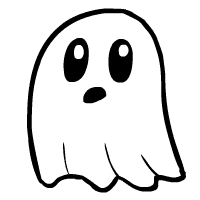 Brodzińska Julia – duch  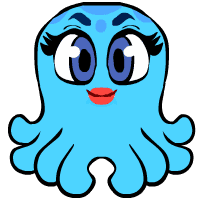 Chorąży Patryk – ośmiornica 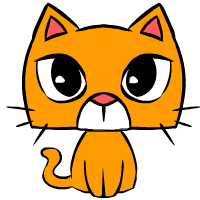 Ciepliński Kacper – kot     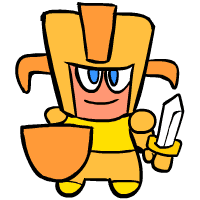 Komorowski Konrad – rycerz    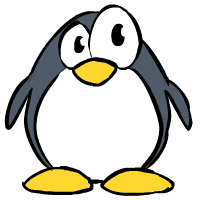 Krajnik Marcel – pingwin   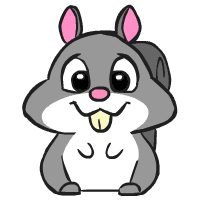 Makowska Natalia – królik     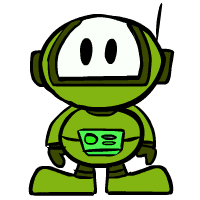 Pilarska Barbara – zielony robot 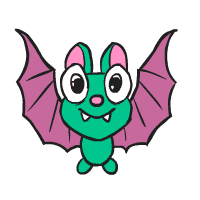 Ronowicz Sylwia -  smoczek ze skrzydłami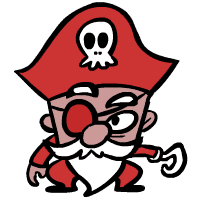 Staszewska Zofia – pirat    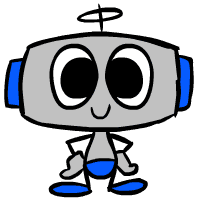 Wiśniewski Szymon – niebieski robot tramwaj, gondola, kolejka linowa, riksza, trolejbusWydarzenia realistyczneWydarzenia fantastyczneDrzewa liściaste Drzewa iglaste